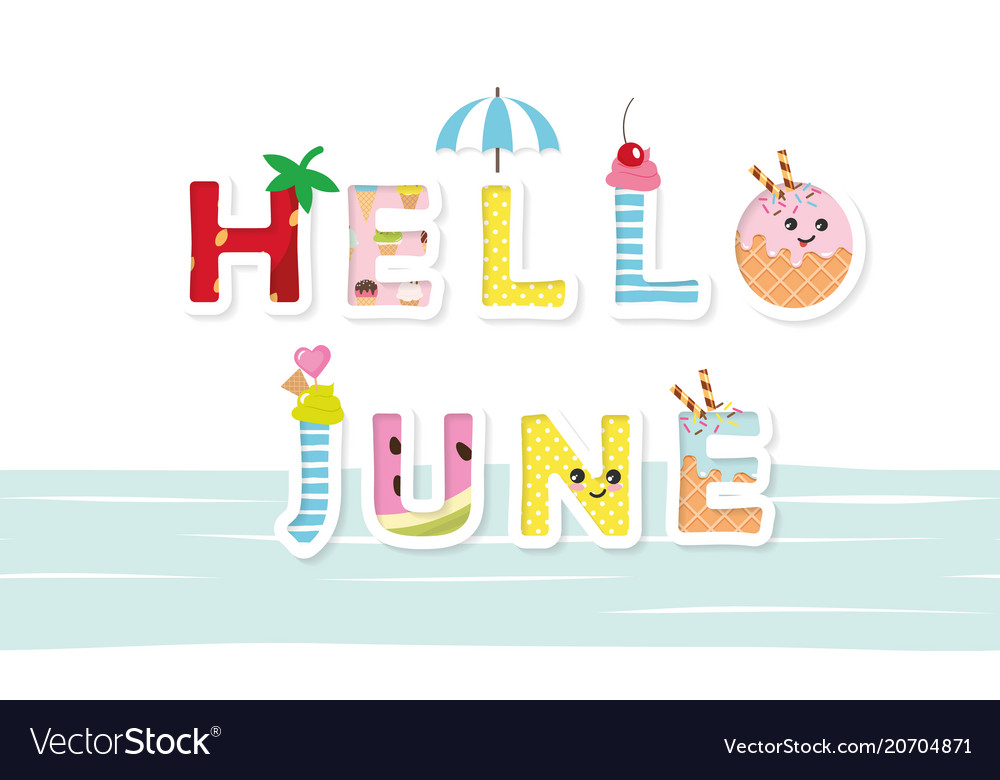 MONDAYTUESDAYWEDNESDAYTHURSDAYFRIDAY6/1/22B: English Muffin w/ Butter, Peaches, 1% MilkL: Macaroni & Cheese, Carrots, Apple Slices, 1% MilkS: Cheese Sticks, Bread w/Butter, 1% Milk6/2/22B: Oatmeal, Blueberries, 1% MilkL: Spaghetti Casserole, Orange Slices, Garlic Toast, 1% Milk S: Kix Cereal, Bananas, 1% Milk6/3/22B: Waffles w/Syrup, Fruit Cocktail, 1% Milk L: Shepard Pie, Apricot, 1% MilkS: Pretzels, Apple Slices, 1% Milk6/6/22B: Life Cereal, Mandarin Oranges, 1% MilkL: Chicken Burger, Cucumbers, Pineapple, 1% MilkS: Pretzels, Carrots, 1% Milk6/7/22B: Bagels w/Cream Cheese, Apple Slices, 1% MilkL: Beef Stroganoff, Peas, Orange Slices, 1% MilkS: String Cheese, Bread w/Butter, 1% Milk6/8/22B: Peach Muffin, Apple Sauce, 1% Milk L: Chicken Enchilada Casserole, Corn, Peaches, Tortilla Chips, 1% MilkS: Life Cereal, Pears, 1% Milk6/922B: English Muffin, Bananas, 1% Milk L: Bean Burrito, Green Beans, Apricots, 1% MilkS: Goldfish Crackers, Yogurt Fruit Dip, 1% Milk6/10/22B: Oatmeal, Fruit Cocktail, 1% Milk L: Tuna Melt, Carrots, Peaches, 1% MilkS: Blueberry Muffin Squares, Orange Slices, 1% Milk6/13/22B: English Muffin, Mandarin Oranges, 1% MilkL: Taco Soup, Tortilla Chips, Pineapple, 1% MilkS: String Cheese, Bread w/Butter, 1% Milk6/14/22B: Oatmeal, Peaches, 1% MilkL: Cheesy Chicken & Broccoli Bake, Apple Sauce, 1% MilkS: Kix Cereal, Oranges, 1% Milk6/15/22B: Waffles w/Syrup, Blueberries, 1% MilkL: Lasagna, Garlic Bread, Pears, 1% MilkS: Pretzels, Broccoli w/Ranch, 1% Milk 6/16/22B: Mini Wheat Cereal, Bananas, 1% MilkL: Chicken Burrito w/Salsa, Apricots, 1% MilkS: Life Cereal, Apple Slices, 1% Milk6/17/22B: Scrambled Egg, Fruit Cocktail, 1% MilkL: Grilled Cheese Sandwich, Tomato Soup, Peaches, 1% MilkS: Oatmeal Muffin Squares, Bananas, 1% Milk6/20/22B: Cheerios, Peaches, 1% MilkL: Ham & Cheese Sandwich, Carrots, Tropical Fruit, 1% MilkS: Cucumbers w/Ranch, Bread w/Butter, 1% Milk6/21/22B: Mini Wheat Cereal, Apple Slices, 1% Milk L: Personal Pizza, Corn, Fruit Cocktail, 1% Milk S: Vanilla Yogurt, Blueberries, 1% Milk6/22/22B: French Toast w/Syrup, Apricots, 1% MilkL: Chili Con Carne, Cornbread, , Pears, 1% Milk S: Trail Mix, Peaches, 1% Milk 6/23/22B: Spinach Egg Bake, Orange Slices, 1% MilkL: BBQ Chicken, Mashed Potatoes, Roll, Fruit Cocktail, 1% MilkS: Scooby Snacks, Banana, 1% Milk  6/24/22B: Oatmeal, Blueberries, 1% MilkL: Cheeseburger, Peas, Apple Slices, 1% MilkS: Nachos w/Salsa, 1% Milk6/27/22B: Chex Cereal, Pears, 1% MilkL: Cheesy Broccoli Soup, Mandarin Oranges, Dinner Role w/ Butter, 1% MilkS: Animal Crackers, Apricots, 1% Milk6/28/22B: Oatmeal, Blueberries, 1% MilkL: Beef Burrito, Corn, Pears, 1% MilkS: Yogurt, Peaches, 1% Milk6/29/22B: Bagels w/ Cream Cheese, Apple Slices, 1% MilkL: Chicken & Noodles, Peas, Pineapple, 1% MilkS: Scooby Snacks, Orange Slices, 1% Milk6/30/22B: Waffles w/Syrup, Bananas, 1% MilkL: Spaghetti Bake, Peaches, Garlic Bread, 1% Milk S: Chex Cereal, Blueberries, 1% MilkLUNESMARTESMIERCOLESJUEVESVIERNES6/1/22B: Muffin Inglés con Mantequilla, Durazno, Leche 1%L: Macarrones y quesos, zanahorias, manzana, leche 1%S: Palitos de queso, pan con mantequilla, leche 1%6/2/22B: Avena, Manzanas Verdes, Leche 1%L: Espagueti, rodajas de naranja, Pan de ajo, leche 1%S: Cereal Kix, Plátanos, Leche 1%6/3/22B: Waffles  con miel,  coctel de frutas , leche 1%L:  Shepard Pie, ensalada de frutas, leche 1%S: Pretzels, manzana, leche 1%6/6/22B: Cereales de vida, mandarinas, leche 1%L: Hamburguesa de Pollo, Pepinos, Piña, Leche 1%S: Pretzels, Zanahorias, Leche 1%6/7/22B: Bagels con queso crema,  manzana, leche 1%  L: Beef Stroganoff, Guisantes, Naranja, Leche 1%S: Queso de cuerda, Pan con mantequilla, Leche 1%6/8/22B: Muffin de durazno, pure de manzana, leche 1%L: Enchilada de pollo, Maíz, Durazno, Chips de Tortilla, Leche 1%S: Cereales de vida, peras, Leche 1%6/9/22B: Magdalena Inglesa, Plátanos, Leche 1%L: Burrito de frijoles, maíz, apricots, Leche 1%S: Galletas de pez dorado, salsa de fruta de yogur, leche 1%6/10/22B: Coctel de frutas de avena , leche 1%L: Derretido de Atún, Zanahorias, durazno, Leche 1%S: Pan de arándanos, rodajas de naranja, leche 1%6/13/22B: Muffin Inglés, Mandarinas, Leche 1%L: Sopa de Taco, Chips de Tortilla, Piña, Leche 1%S: Queso de cuerda, coliflor con rancho, leche 1%6/14/22B: Avena, Duraznos, Leche 1%L: Pizza de Queso, Zanahorias, pure de Manzana, Leche 1%S: Cereal Kix, Naranjas, Leche 1%6/15/22B: Waffles  c/syrup, arándanos, leche 1%L: Lasaña, Pan de Ajo, Peras, Leche 1%S: Pretzels, Brócoli con Rancho, Leche 1%6/16/22B: Mini Cereal de Trigo, Plátanos, Leche 1%L: Burrito de pollo con salsa, apricots, leche 1%S: Cereales de vida, manzana, leche 1%6/17/22B: Panqueques c/syrup, Cóctel de Frutas, Leche 1%L: Sandwich de Queso a la Parrilla, Sopa de Tomate, duraznos, Leche 1%s: Pan de Avena, Plátanos, Leche 1%6/20/22B: Cheerios, naranjas, leche 1%L: Sandwich de Jamón y Queso, Zanahorias, Frutas Tropicales, Leche 1%S: Pepinos w/Ranch, Pan con Mantequilla, Leche 1%6/21/22B: Mini Cereal de Trigo, Manzanas, Leche 1%L: Pizza Personal, Maíz, Cóctel de Frutas, Leche 1%S: Yogur de vainilla, arándanos, leche 1%6/22/22 B: Tostadas Francesas c/syrup, Apricots, Leche 1%L: Chile, Pan de maíz, Brócoli, Peras, Leche 1%S: Trail Mix, Duraznos, Leche 1%6/23/22B: Horno de huevo de espinaca, naranjas, leche 1%L: Pollo BBQ, Patatas, pan, Naranjas, Leche 1%S: Scooby Snacks, Banana, Leche 1%6/24/22B: Avena, Peras, Leche 1%L: Hamburguesa de queso, guisantes, manzanas, leche 1%S: Nachos con Salsa, Leche 1%6/27/22B: Cereales Chex, Peras, Leche 1%L: Sopa de chessy brócoli, mandarinas, pan c/mantequilla, leche 1%S: Galletas animales, duraznos, Leche 1%6/28/22B: Avena, Arándanos, Leche 1%L: Burritos de res, Maíz, Peras, Leche 1%S: Yogur, Arándanos, Leche 1%6/29/22B: Bagels c/queso crema, manzanas, leche 1%  L: Pollo y Fideos, chicharos, Piña, Leche 1%S: Scooby Snacks,  rodajas de naranjas, Leche 1%6/30/22B: Waffles w/Syrup, Bananas, Leche 1%L:  Espaguetis, duraznos, pan de ajo, leche 1%S: Cereales Chex,  rodajas de naranjas, Leche 1%